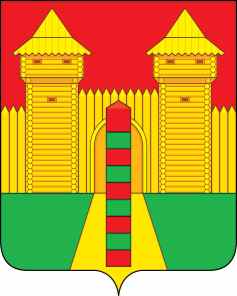 АДМИНИСТРАЦИЯ МУНИЦИПАЛЬНОГО ОБРАЗОВАНИЯ «ШУМЯЧСКИЙ РАЙОН» СМОЛЕНСКОЙ ОБЛАСТИФИНАНСОВОЕ УПРАВЛЕНИЕПРИКАЗ №45От 27.09.2017 г. № 45О внесении изменений в приказ Финансового управления Администрации муниципального образования «Шумячский район» Смоленской области от 02.04.2015 № 8Внести в приказ Финансового управления Администрации муниципального образования «Шумячский район» Смоленской области от 02.04.2015 № 8 «Об утверждении Методических указаний по применению правил санкционирования оплаты денежных обязательств получателей средств местного бюджета муниципального образования «Шумячский район» Смоленской области, администраторов источников финансирования дефицита местного бюджета муниципального образования «Шумячский район» Смоленской области, расходов муниципальных бюджетных учреждений, источником финансового обеспечения которых являются субсидии на иные цели и Технологического регламента работы отдела по казначейскому исполнению бюджета Финансового управления Администрации муниципального образования «Шумячский район» Смоленской области» (в редакции приказа от 28.12.2015 №37) следующие изменения:в приложение № 1 к настоящему приказу:- в пункте 3:- в подпункте 1 слова «, Положением ЦБ РФ от 23.06.1998 № 36-П «О межрегиональных электронных расчетах, осуществляемых через расчетную сеть Банка России» исключить;- в подпункте 2 после слов «электрической энергии» дополнить словами          «, тепловой энергии, природного газа, холодной воды, услуги водоотведения»;- в подпункте 3:- строку 1 правила 3 «Оплата расходов по служебным командировкам лиц, (при безналичном и наличном способе оплаты)» исключить;-  правила 10 изложить в следующей редакции:«10. «Оплата муниципальных контрактов (договоров) в рамках бюджетных инвестиций в объекты капитального строительства (реконструкции),субсидий бюджетным учреждениям на осуществление капитальных вложений в объекты капитального строительства осуществляемые в соответствии с муниципальной адресной инвестиционной программой  утверждаемой на текущий финансовый год постановлением Администрации муниципального образования «Шумячский район» Смоленской области, а также оплаты муниципальных контрактов (договоров) на текущий и капитальный ремонт зданий, сооружений на сумму свыше 100,0 тыс. руб. (при безналичном расчете)»:- в графе 3 строки 3:- в пункте 1 слова «с заполнением обязательных реквизитов, предусмотренных его формой» исключить;- абзац второй пункта 3 изложить в следующей редакции:«- гербовой печати бюджетополучателя (бюджетного учреждения), подписи, расшифровки подписи руководителя бюджетополучателя (бюджетного учреждения) (его заместителя);»;-  пункт 4 изложить в следующей редакции:«4. Сумма, указанная в муниципальном контракте (договоре) не должна быть меньше суммы, указанной в платежном поручении.»;- в графе 3 строки 4:- в пункте 1 слова «с заполнением обязательных реквизитов, предусмотренных ее формой» исключить;-  пункт 4 изложить в следующей редакции:«4. Сумма, указанная в муниципальном контракте (договоре) не должна быть меньше суммы, указанной в платежном поручении.»;- в графе 3 строки 5:- в пункте 2:- абзац первый изложить в следующей редакции:«2. Наличие на акте о приемке выполненных работ:»;- в абзаце втором слова «ОГКУ «УКС Смоленской области»» заменить словами «бюджетополучателя (бюджетного учреждения)»;- пункт 3 исключить;- в графе 3 строки 6:- в пункте 2:- абзац первый изложить в следующей редакции:«2. Наличие на справке о стоимости выполненных работ и затрат:»;- в абзаце втором слова «ОГКУ «УКС Смоленской области»» заменить словами «бюджетополучателя (бюджетного учреждения)»;- пункт 3 исключить;- в правиле 12 «Оплата муниципальных контрактов (договоров) на строительство, модернизацию, ремонт и содержание автомобильных дорого общего пользования, содержание и ремонт дорожных сооружений (при безналичном расчете)»:- в пункте 1 графы 3 строки 2 слова «с заполнением обязательных реквизитов, предусмотренных ее формой» исключить;- пункт 4 графы 3 строки 2 изложить в следующей редакции:«4. Сумма, указанная в муниципальном контракте (договоре) не должна быть меньше суммы, указанной в платежном поручении.»;- пункт 2 графы 3 строки 1  правила 13 «Оплата денежных обязательств, связанных с погашением за счет средств местного бюджета кредитов, полученных от кредитных организаций (при безналичном расчете)» исключить;- абзац второй графы 2 строки 4 правила 15 «Оплата расходов, связанных с предоставлением бюджетным учреждениям субсидии на иные цели» исключить;- правило 16 «Оплата денежных обязательств за счет средств резервного фонда Администрации муниципального образования «Шумячский район»  Смоленской области» изложить в следующей редакции:«16. Оплата денежных обязательств за счет средств резервного фонда Администрации муниципального образования «Шумячский район» Смоленской области».Начальник Финансового управления                                                 Н.Г. Заходная№ п/пПредставляемые документы-основания и платежные документыНаправления проверки документов-оснований и платежных документов1231.   Распоряжение Администрации муниципального образования «Шумячский район» Смоленской области о выделении денежных средств из резервного фонда 1. Наличие распоряжения Администрации муниципального образования «Шумячский район» Смоленской области о выделении денежных средств из резервного фонда.2. Сумма, указанная в распоряжении Администрации муниципального образования «Шумячский район» Смоленской области о выделении денежных средств из резервного фонда, не должна быть меньше суммы, указанной в платежном поручении.2.  Платежное поручение1. Наличие следующих реквизитов и показателей:       - суммы кассовой выплаты в валюте Российской Федерации, в рублевом эквиваленте, исчисленном на дату оформления платежного поручения;   - кодов классификации расходов местного бюджета, по которым необходимо произвести кассовую выплату;   - текстового назначения платежа с указанием направления расходования денежных средств и реквизитов распоряжения Администрации муниципального образования «Шумячский район» Смоленской области о выделении денежных средств из резервного фонда (номер и дата). 2. Коды классификации расходов бюджетов, указанные в платежном поручении, должны соответствовать кодам бюджетной классификации Российской Федерации, действующим в текущем финансовом году на момент представления платежного поручения. 3. Коды видов расходов, указанные в платежном поручении, должны соответствовать текстовому назначению платежа, исходя из содержания текста назначения платежа, в соответствии с утвержденными в установленном порядке Министерством финансов РФ указаниями о порядке применения бюджетной классификации Российской Федерации.